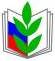              ПРОФСОЮЗ РАБОТНИКОВ                                             Руководителям ООНАРОДНОГО ОБРАЗОВАНИЯ И НАУКИ                                    Председателям ПК        РОССИЙСКОЙ ФЕДЕРАЦИИ                                                 (ОБЩЕРОССИЙСКИЙ ПРОФСОЮЗ ОБРАЗОВАНИЯ)                  КРАСНОДАРСКАЯ КРАЕВАЯ ТЕРРИТОРИАЛЬНАЯ                     ОРГАНИЗАЦИЯ
        СТАРОМИНСКАЯ РАЙОННАЯ  ТЕРРИТОРИАЛЬНАЯ    ОРГАНИЗАЦИЯ353600, ст. Староминская,  ул. Красная,24
                       тел. 4-30-81От 15.04.2019 г. На № ____________Уважаемые коллеги!Информируем Вас о том, что решением Общего собрания членов КПК «Кредитно-сберегательный союз работников образования и науки» 
(далее - Кооператив) от 15.03.2019 года в Положение о порядке предоставления займов, а также Положение о порядке и об условиях привлечения денежных средств внесены изменения, предусматривающие новые условия получения займов и привлечения сбережений, согласно приложений № 1 и № 2.В частности, в Положение о порядке предоставления займов членам Профсоюза включены Программы «На Здоровье» и «Туристический», которые предусматривают компенсацию части затрат Кооператива на основании письменного заявления заемщика на имя председателя краевой организации Профсоюза для установления льготной процентной ставки по займу в размере 8,5% (на Программу «На Здоровье») и 13,5% (на Программу «Туристический»).Оставшаяся часть процентных ставок (в размере 7% и 2% соответственно) компенсируется Кооперативу за счет средств краевой организации Профсоюза. Программа «На Здоровье» имеет пониженную ставку с целью оказания помощи члену Профсоюза по причине возникновения у него либо его членов семьи необходимости проведения лечения на платной основе (в том числе при наличии заболевания, требующего хирургической операции, стационарного лечения, длительного амбулаторного лечения, приобретение лекарственных средств и т.д.), с обязательным документальным подтверждением членом Кооператива необходимости проведения лечения.Программа «Туристический» предоставляется члену Профсоюза в качестве финансовой помощи для приобретения туристического продукта в учреждении краевой организации Профсоюза с предоставлением подтверждающих документов об этом.Также, в указанное Положение включены Программы «Льготный», «Под зарплату», «Инвестиционный» и «Стандартный».Программа «Льготный» имеет пониженную ставку и предоставляет возможность члену Профсоюза, относящемуся к льготной категории работников (в частности, работники в возрасте до 30 лет, находящиеся в трудовых отношениях с образовательной организацией края и впервые приступившие к работе в должности педагогического работника в течение года после окончания организации высшего или профессионального образования, а также работники сферы образования края, имеющие профсоюзный стаж более 25 лет),
получить заем, размер которого превышает установленные пределы сумм займов и сроки их предоставления по остальным Программам.Программа «Под зарплату» предоставляет возможность получить члену Профсоюза заем с обязательным условием оформления ежемесячного удержания из заработной платы заемщика суммы денежных средств на погашение займа. Программа «Инвестиционный» предоставляет возможность получить организациям, входящим в структуру краевой организации Профсоюза, займы для реализации проектов приносящих доход в соответствии с уставными целями, размеры которых значительно превышают установленные пределы сумм займов по остальным Программам.Программа «Стандартный» предоставляет возможность получить членам Профсоюза займы на общих условиях.Просим довести данную информацию до сведения председателей первичных профсоюзных организаций образовательных учреждений и профсоюзного актива.Приложение: в 2 экз. на 2 листах.Председатель Староминской районной 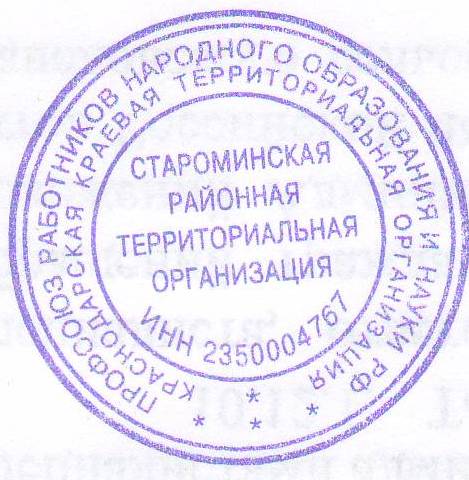 территориальной организации Профсоюза 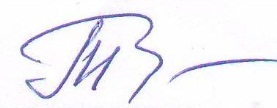 работников образования и науки РФ                                         Е.А.Толстова		Приложение № 1к Положению о порядке предоставления займов членам КооперативаПриложение № 2к Положению о порядке и об условиях привлечения денежных средств членов Кооператива№ п/пНаименование программыУсловия предоставления займовУровень платёжеспособности для получения займа1.«На Здоровье»  15,5% годовыхСумма до 60 000 руб.
физическим лицам на срок до 12 мес.             ККРЗ-Н2.«Льготный»13,5% и 15,5% годовых          Сумма до 300 000 руб. под 15,5%,от 350000 руб. до 600000 руб. под 13,5%физическим лицам, 
относящимся к льготной категории,на срок до 36 мес.ККРЗ-Н3.«Туристический»15,5% годовыхСумма до 75 000 руб. физическим лицам 
на срок до 24 мес. включительноККРЗ-Н4.«Под зарплату»16,5% годовыхСумма до 60 000 руб. физическим лицам 
на срок до 12 мес. включительноККРЗ-С5. «Стандартный»            17,5% годовыхСумма до 60 000 руб. физическим лицам
на срок до 12 мес. включительноККРЗ-С6.«Инвестиционный»11% годовыхСумма свыше 1 000 000 руб.юридическим лицамна срок от 12 до 36 мес.ККРЗ-Н7.«Инвестиционный»13,5% годовыхСумма до 1 000 000 руб.юридическим лицамна срок от 3 до 24 мес.ККРЗ-НПрограмма«Комфортный»«Оптимальный»«Доходный»«Инвестор»(только для юридических лиц)Ставка, годовых 7%8,5%*10%*8,5%*Сумма, руб.1000-100 0001000-500 000от 100000 до ФН**От 10 000-доФН**Срок договора, мес.1-126-1212-243-24Снятие процентовВ любое время1 раз в месяц1 раз в 3 месяца 1 раз в 3 месяцаПополнение, сумма, руб.Да, от 1000Да, от 10 000Да, от 10 000Да, от 10 000Капитализация %НетНетНетНетЧастичное снятие сбереженийПрименимоПрименимо 1 раз в 6 месяцевОтсутствуетОтсутствуетПрочие условияДосрочное расторжение договора без потери процентов.ОтсутствуетОтсутствуетОтсутствует*ВНИМАНИЕ:*ВНИМАНИЕ:* При досрочном расторжении договора передачи личных сбережений по всем программам, кроме "Комфортный", проценты начисляются по ставке 7% годовых. По окончании срока действия договора сумма личных сбережений возвращается члену кооператива. С доходов, превышающих ставку рефинансирования на 5 процентных пунктов, удерживается НДФЛ.** Максимальная сумма сбережений по программам «Доходный» или «Инвестор» от одного члена кооператива рассчитывается согласно финансовым нормативам (ФН) ЦБ РФ для кредитных кооперативов на дату заключения договора.* При досрочном расторжении договора передачи личных сбережений по всем программам, кроме "Комфортный", проценты начисляются по ставке 7% годовых. По окончании срока действия договора сумма личных сбережений возвращается члену кооператива. С доходов, превышающих ставку рефинансирования на 5 процентных пунктов, удерживается НДФЛ.** Максимальная сумма сбережений по программам «Доходный» или «Инвестор» от одного члена кооператива рассчитывается согласно финансовым нормативам (ФН) ЦБ РФ для кредитных кооперативов на дату заключения договора.* При досрочном расторжении договора передачи личных сбережений по всем программам, кроме "Комфортный", проценты начисляются по ставке 7% годовых. По окончании срока действия договора сумма личных сбережений возвращается члену кооператива. С доходов, превышающих ставку рефинансирования на 5 процентных пунктов, удерживается НДФЛ.** Максимальная сумма сбережений по программам «Доходный» или «Инвестор» от одного члена кооператива рассчитывается согласно финансовым нормативам (ФН) ЦБ РФ для кредитных кооперативов на дату заключения договора.